Об утверждении Муниципальной программы комплексного развития систем коммунальной инфраструктуры сельского поселения Горьковский сельсовет муниципального района Кушнаренковский район Республики Башкортостан на 2019-2021 годы    В соответствии со ст. 15 ч.1 п.1 и ст. 43 ч.6 Федерального закона от                                 6 октября 2003 года № 131-ФЗ «Об общих принципах организации местного самоуправления в Российской Федерации», п.5 Федерального закона от 30 декабря . № 210-ФЗ «Об основах регулирования тарифов организаций коммунального комплекса и в целях обеспечения устойчивого функционирования и развития коммунального комплекса сельского поселения Горьковский сельсовет, Совет сельского поселения Горьковский сельсовет муниципального района Кушнаренковский район Республики Башкортостан решил: 1. Утвердить прилагаемую Муниципальную программу комплексного развития систем коммунальной инфраструктуры сельского поселения Горьковский сельсовет муниципального района Кушнаренковский район Республики Башкортостан на 2019-2021 годы (далее Программа).2. Установить, что в ходе реализации Программы мероприятия и объемы их финансирования подлежат ежегодной корректировке с учетом возможностей средств бюджета.3.   Обнародовать настоящее постановление на информационном стенде Администрации сельского поселения Горьковский сельсовет муниципального района Кушнаренковский район Республики Башкортостан.  4. Контроль за исполнением настоящего решения оставляю за собой.Глава сельского поселения                                                        Д.И.ШарафеевПриложениек постановлению главысельского поселенияГорьковский сельсовет от «20»  ноября  2018 г.Муниципальная программа комплексного развития систем коммунальной инфраструктуры сельского поселенияГорьковский сельсовет муниципального районаКушнаренковский район Республики Башкортостанна 2019-2021 годыПАСПОРТ ПРОГРАММЫХАРАКТЕРИСТИКА СОСТОЯНИЯ КОММУНАЛЬНОЙ 
ИНФРАСТРУКТУРЫКомплексное   развитие коммунальной инфраструктуры   сельского поселения предназначено для создания необходимых санитарно-гигиенических   условий и высокого   уровня комфорта   жителям   сельского поселения. Инженерные сети сельского поселения обслуживают учреждения социального значения, культурно-бытовые предприятия, и организации всех видов деятельности. Все это представляет собой комплексную систему, состоящую из инженерных коммуникаций, сооружений и специальных устройств.Инженерное обеспечение сельского поселения состоит из систем теплоснабжения, водоснабжения, электро - и газоснабжения.Программа включает комплекс мероприятий, обеспечивающих улучшение качества жилищно-коммунального обслуживания, повышение надежности функционирования жилищно-коммунальных систем жизнеобеспечения населения, а также привлечение инвестиций в жилищно-коммунальный комплекс.1.1 Водоснабжение.	В настоящее время водоснабжение населенных пунктов сельского поселения осуществляется от шести существующих водозаборных скважин, в с.Иликово – 3скважины, д.Гумерово -2скважины, д.Кызылкупер -1скважина. В д.Саитово и д.Марс население пользуется собственными колодцами.Общая производительность водозабора (6 скважины) –  23,4 м3/час.	Качество воды согласно протоколам лабораторных испытаний центра гигиены и эпидемиологии Республики Башкортостан соответствует СанПиН 2.1.4.1074-01 «Питьевая вода. Гигиенические требования к качеству централизованных систем питьевого водоснабжения».	Водопроводная сеть смешанная: кольцевая и тупиковая, сети изношены, построены и эксплуатируются с 1969 года и требуют замены. Протяженность водопроводных сетей составляет . 1.3. ТеплоснабжениеОсновными потребителями тепла на территории сельского поселения Горьковский сельсовет Горьковский сельсовет являются жилая застройка, общественные здания, объекты здравоохранения, культуры и промышленные предприятия.Теплоснабжение большей части индивидуальной застройки в населенных пунктах сельского поселения газовое от индивидуальных котельных (АОГВ) Теплоснабжение оставшейся части индивидуальных жилых домов в этих населенных  пунктах печное и на электричестве.1.4. ЭлектроснабжениеОбслуживанием и содержанием электрических сетей занимаются Кушнаренковские РЭС ПО «Центральные электрические сети» ООО «Башкирэнерго». В настоящее время электроснабжение населенных пунктов сельского поселения осуществляется по воздушным линиям ВЛ -10 кВ от открытой распределительной электроподстанции 35/10 «Иликово» установленной мощностью 4000кВА. Резервные мощности на подстанции «Иликово» отсутствуют. По степени обеспечения надежности электроснабжения, электропотребители сельского поселения Горьковский сельсовет относятся к потребителям второй, третьей и частично к первой категориям.1.5. ГазоснабжениеВ настоящее время источником газоснабжения населенных пунктов сельского поселения является существующий газопровод высокого давления P=0,6 МПа. Подача газа в населенные пункты осуществляются от ШРП №633 в с.Иликово, от ШРП № 641 в д.Саитово, от ШРП № 634 в д.Гумерово, от ШРП №637 в д.Марс, от ШРП № 636 в д.Кызылкупер. Газ высокого и среднего давления распределяется по потребителям. Газ низкого давления подается в жилые дома после понижения давления в ГРП (ШРП).Газ подается на хозяйственно-бытовые, коммунальные нужды; на технологические нужды промышленных и сельскохозяйственных предприятий.Основными потребителями газа являются:-котельные общественных и административно-бытовых зданий, предприятий бытового обслуживания населения, подключение которых предусмотрено к газопроводу среднего давления Р/0,3МПа;-жилые дома, отопление которых предусмотрено от газовых котлов типа АОГВ, установленных в каждом доме. Газоснабжение жилых домов осуществляется сетевым газом низкого давления Р/0,003МПа.1.6.  Размещение и утилизация твердых бытовых отходов (далее ТБО)           Бытовые отходы сопровождают человечество на всем пути его развития. Однако, в последние десятилетия проблема бытовых отходов, приобрела особую остроту. Накопление ТБО в районе достигает 100- на человека в год.Территории   населенных пунктов подлежат регулярной очистке от отходов. Порядок сбора отходов на территориях муниципальных образований предусматривает   сбор, вывоз и утилизацию предприятиями коммунального комплекса, в соответствии с экологическим, санитарным и иным требованиям в области охраны окружающей природной среды и здоровья человека.Из-за отсутствия должного надзора, низкой культуры поведения отдельных граждан свалки все дальше удаляются от населенных пунктов.   Отходы выбрасываются в не предназначенные для этих целей местах: вдоль автомобильных   дорог, в местах отдыха и купания, в лесных насаждениях. Контроль за ними практически отсутствует, не разработаны принципы и условия, препятствующие их образованию.          Населением частного сектора, предприятиями и организациями населенных пунктов сельского поселения отходы вывозятся на полигон ТБО, предназначенный для их захоронения. Качественный состав ТБО практически не зависит от географического расположения района. Основная масса ТБО состоит из макулатуры, стеклянного боя, полимерной тары, отходов переработки древесины (опилки), мусора с приусадебных участков, не пригодных к дальнейшему употреблению вещей домашнего обихода, уличного смета, строительного мусора, оставшегося от текущего ремонта квартир, сломанной бытовой техники и т.п.            В последнее время увеличивается количество утилизируемых отходов (материалы, пригодные для повторного использования, такие как бумага, стекло, пластмасса, металл), которые не должны вывозиться на свалки.          Актуальной проблемой в области экологии является переработка и утилизация ТБО. Основным методом утилизации ТБО является захоронение.На территории сельского поселения в каждом населенном пункте имеются организованные свалки, за которыми следит администрация сельского поселения. II. ПЕРСПЕКТИВЫ РАЗВИТИЯ КОММУНАЛЬНОЙИНФРАСТРУКТУРЫ2.1. Водоснабжение. Проектные решенияСуществующие источники не обеспечивают потребности водоснабжения населенных пунктов сельского поселения с учетом благоустройства территории. Требуется поиск дополнительных источников водоснабжения. Предусматривается демонтаж и замена существующих водопроводных сетей населенных пунктов сельского поселения. Основными целями развития инфраструктуры централизованного водоснабжения, являются: надежное, бесперебойное, соответствующее санитарным и техническим требованиям обеспечение потребителей сельского поселения Горьковский сельсовет муниципального района Кушнаренковский район Республики Башкортостан услугами водоснабжения; устройство систем водоснабжения жилых районов, не оборудованных сетями инженерного обеспечения;Для достижения поставленных целей необходимо произвести: Реконструкцию, модернизацию существующих сетей и объектов и новое строительство для обеспечения требуемых мощностей; строительство дополнительных источников водоснабжения в целях исключения дефицита воды для подключенных потребителей; строительство инженерной инфраструктуры для развития сельского поселения Горьковский сельсовет.При этом особое внимание необходимо обратить на состояние магистральных сетей, обеспечивающих водоснабжением. Опыт эксплуатации подтверждает значительный износ указанных сетей, что может привести к нарушению инженерной инфраструктуры. При замене указанных сетей необходимо предусмотреть их реконструкцию, путем увеличения диаметра, для исключения сложившегося дефицита пропускной мощности с. Кушнаренково муниципального района Кушнаренковский район Республики Башкортостан.Водоснабжение в сельских территориях характеризуется неравномерностью водопотребления в течение года: при достаточной среднегодовой мощности источников водоснабжения, в летние месяцы возникает ощутимый дефицит воды. Для решения данного вопроса необходимо расширение водозабора строительство дополнительных скважин в селах, замена существующих водонапорных башен.Определение эффекта от реализации мероприятий.Реализация мероприятий Программы в части водоснабжения, напрямую связана с социально-экономическим развитием сельского поселения Горьковский сельсовет муниципального района Кушнаренковский район Республики Башкортостан.При проведении мероприятий реконструкции, модернизации и строительства систем водоснабжения, прогнозируется повышение надежности функционирования указанных систем, улучшение обеспечения объектов сельского поселения Горьковский сельсовет услугами водоснабжения.2.2. Водоотведение. Проектные решенияСети организованного водоотведения и очистные сооружения бытовой и ливневой канализации в населенных пунктах сельского поселения Горьковский сельсовет отсутствуют. Население пользуется надворными туалетами с выгребными ямами.2.3. Теплоснабжение. Проектные предложенияТеплоснабжение отдельных общественных зданий предусматривается от автономных теплоисточников.Основными целями развития инфраструктуры централизованного теплоснабжения, являются: надежное, бесперебойное, соответствующее санитарным и техническим требованиям обеспечение потребителей сельского поселения Горьковский сельсовет услугами теплоснабжения.
 	Для достижения поставленных целей необходимо произвести - реконструкцию, модернизацию и замену изношенных тепловых сетей. 	 
 	Из-за значительного срока эксплуатации и недостатка средств на проведение ремонтов, действующие инженерные сети и сооружения имеют большой износ. 	
  	При проведении мероприятий по реконструкции, модернизации и замене сетей теплоснабжения, прогнозируется повышение надежности функционирования указанных систем, улучшение обеспечения объектов сельского поселения Горьковский сельсовет услугами теплоснабжения, сокращение затрат на ресурсы (газ, электроэнергия).2.4. Электроснабжение. Проектные решенияВ настоящее время электроснабжение населенных пунктов сельского поселения осуществляется по воздушным линиям ВЛ -10 кВ от открытой распределительной электроподстанции 35/10 «Иликово» установленной мощностью 4000кВА. Резервные мощности на подстанции «Иликово» отсутствуют.
 	Исходя из вышеизложенного, с учетом перспективы роста электропотребления в населенных пунктах сельского поселения необходимо произвести реконструкцию существующих трансформаторных подстанций.2.5. Размещение и утилизация ТБО          В настоящее время деятельность жилищно-коммунального хозяйства в области управления ТБО сопровождается весьма большими потерями ресурсов, а также увеличением загрязнения окружающей среды.          Проблема экологической опасности твердых бытовых отходов затрагивает все стадии обращения с ТБО, начиная с их сбора и транспортировки и кончая подготовкой к использованию утильных компонентов и уничтожением или захоронением неиспользуемых фракций.         Основными задачами по решению проблемы управления отходами являются:-минимизация количества образующихся отходов; -максимально возможное вовлечение отходов в хозяйственный оборот и их материально-энергетическая утилизация как техногенного сырья;-изыскание экологически безопасных методов переработки отходов с наименьшими экономическими затратами.          Существующая система учета и контроля за образованием и размещением отходов не позволяет из-за своей децентрализации получить достоверную информацию о фактических объемах образования отходов, а также исключить несанкционированное их размещение.           Политика в сфере управления отходами главным образом ориентирована на снижение количества образующихся отходов и на развитие методов их максимального использования.           Дальнейшая работа с целью снижения экологической опасности обращения с ТБО должна проводиться в следующих направлениях:	1. Эксплуатация полигона ТБО в соответствии с предусмотренными технологическими решениями, обеспечение экологически безопасной    утилизации отходов в соответствии с требованиями нормативного документа.      	2. Развитие системы селективного сбора ТБО в жилом секторе, административных учреждениях, на предприятиях общественного назначения с целью получения вторичных ресурсов и сокращения объема обезвреживаемых отходов.  	3.   Развитие в сельском поселении сети приемных пунктов вторсырья;	4. Развитие в сельском поселении планово-регулярной системы санитарной очистки.   Внедрение комплексной механизации санитарной очистки, повышение технического уровня работ, обеспечение потребности в парке машин и механизмов.           5. Внедрение имеющихся отечественных ресурсосберегающих и экологически безопасных технологий переработки отходов.           6. Организация системы раздельного сбора ТБО с целью их использования в качестве сырья, систематическое проведение разъяснительной работы с населением по раздельному сбору отходов потребления.          7. Разработка системы жесткого контроля за несанкционированными свалками и создание условий, исключающих возможность их появления.III. УПРАВЛЕНИЕ РЕАЛИЗАЦИЕЙ ПРОГРАММЫАдминистрация сельского поселения Горьковский сельсовет муниципального района Кушнаренковский район Республики Башкортостан обеспечивает координацию, согласование и контроль за действиями всех организаций, участвующих в реализации программных мероприятий.Организация управления Программой включает в себя совокупность следующих элементов:- определение конкретных объемов работ по мероприятиям Программы и включение их в инвестиционные программы соответствующих организаций коммунального комплекса на соответствующий год, которые разрабатываются в установленном порядке в соответствии с Федеральным законом от 30 декабря 2004 года № 210-ФЗ «Об основах регулирования тарифов организаций коммунального комплекса»;- планирование исполнения конкретных объемов работ;- выполнение работ;- отчетность по исполнению мероприятий.Программа может при необходимости корректироваться. IV. ОЖИДАЕМЫЕ РЕЗУЛЬТАТЫ ОТ РЕАЛИЗАЦИИ ПРОГРАММЫВ результате реализации данной Программы ожидается достичь:Технологические результаты:- обеспечение устойчивости систем коммунальной инфраструктуры.- создание надежной коммунальной инфраструктуры сельского поселения Горьковский сельсовет муниципального района Кушнаренковский район Республики Башкортостан, имеющей необходимые резервы для перспективного развития; внедрение энергосберегающих технологий.Социальные результаты:- рациональное использование природных ресурсов;- повышение надежности и качества предоставления услуг в сфере водоснабжения, теплоснабжения и водоотведения.Экономические результаты:- плановое развитие систем коммунальной инфраструктуры. ПЕРЕЧЕНЬмероприятий программы комплексного развития систем коммунальной инфраструктурыУправляющий делами администрации                                                                        Р.Р.ГаляутдиноваБашkортостан  РеспубликаһыКушнаренко районымуниципаль районыныҢГОРЬКИЙ ауыл советы ауыл  биләмәһе советыБашkортостан  РеспубликаһыКушнаренко районымуниципаль районыныҢГОРЬКИЙ ауыл советы ауыл  биләмәһе советыБашkортостан  РеспубликаһыКушнаренко районымуниципаль районыныҢГОРЬКИЙ ауыл советы ауыл  биләмәһе советы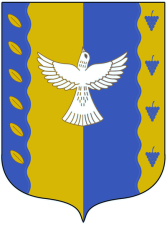 совет сельского поселения горьковский  сельсовет  муниципального  района Кушнаренковский районРеспублики  Башкортостансовет сельского поселения горьковский  сельсовет  муниципального  района Кушнаренковский районРеспублики  БашкортостанЕгерме  етенсе   сакырылышыТридцать седьмое   заседаниеТридцать седьмое   заседание  утыз етенсе ултырышыдвадцать седьмого  созывадвадцать седьмого  созыва                       KАРАР                                                                   «20»   ноябрь   2018 й.РЕШЕНИЕ«20»   ноября   2018 г.РЕШЕНИЕ«20»   ноября   2018 г.                       KАРАР                                                                   «20»   ноябрь   2018 й.№ 167№ 167РЕШЕНИЕ«20»   ноября   2018 г.РЕШЕНИЕ«20»   ноября   2018 г.Наименование программы          Муниципальная Программа комплексного развития систем коммунальной инфраструктуры сельского поселения Горьковский сельсовет муниципального района Кушнаренковский район Республики Башкортостан на 2019-2021 годы (далее – Программа)Основание для разработки программыФедеральный закон от 30 декабря . № 210-ФЗ «Об основах регулирования тарифов организаций коммунального комплекса»; Градостроительный кодекс Российской Федерации; 
Федеральный закон от 6 октября . № 131-ФЗ «Об общих принципах организации местного самоуправления в Российской Федерации»;Приказ Министерства регионального развития Российской Федерации от 6 мая . «О разработке программ комплексного развития систем коммунальной инфраструктуры муниципальных образований»Заказчик программыАдминистрация сельского поселения Горьковский сельсовет муниципального района Кушнаренковский район Республики БашкортостанОсновные разработчики программыАдминистрация сельского поселения Горьковский сельсовет муниципального района Кушнаренковский район Республики БашкортостанЦели и задачи    Программы          Основными целями Программы является обеспечение безопасности и благоприятных условий для жизнедеятельности человека, модернизация коммунальной инфраструктуры, повышение качества и надежности предоставления населению коммунальных услуг, обеспечение устойчивого функционирования и развития коммунального комплекса сельского поселения Горьковский сельсовет. Для достижения этих целей необходимо решить следующие основные задачи: обеспечить регулирование надбавок для организаций коммунального комплекса, привлечь инвестиции из различных источников финансирования для развития систем коммунальной инфраструктуры, модернизировать и реконструировать коммунальные сети, заменить устаревшее и изношенное оборудование, обеспечить возможность подключения к системам коммунальной инфраструктуры вновь создаваемых объектов недвижимостиВажнейшие целевые индикаторы и показателиСнижение потерь в сетях теплоснабжения, электроснабжения и водоснабжения; снижение аварий на сетях; улучшение экологической обстановкиСроки реализации программы2019 - 2021 годыОбъемы и источники финансирования               программы          Прогнозируемый   объем   финансирования    Программы составляет  5500, 00 тыс. рублей, в том числе по годам:2019 год – 1800,00 тыс. рублей;2020 год – 1800,00 тыс. рублей;2021 год – 1900,00 тыс. рублей. Реализация мероприятий Программы осуществляется за счет средств бюджета РФ, бюджета РБ, бюджета МР, бюджета СП. Объем средств республиканского бюджета, направляемых на софинансирование программных мероприятий, устанавливается после подписания соответствующих соглашений. Объем средств федерального бюджета определяется в ходе реализации ПрограммыОжидаемые        конечные           результаты         реализации         Программы          В результате реализации программы будут обеспечены повышение эффективности, качества жилищно-коммунального    обслуживания, надежность     работы     инженерных     систем жизнеобеспечения, комфортность и безопасность условий проживания граждан, снижение потерь и себестоимость, экономия энергоресурсов, рост рентабельности системы коммунального комплекса.№ п/пНаименованиемероприятияСрокИсполненияИсточник финансирова-нияПрогнозируемый объем финансирования, тыс.рубПрогнозируемый объем финансирования, тыс.рубПрогнозируемый объем финансирования, тыс.рубПрогнозируемый объем финансирования, тыс.рубОжидаемые результаты реализации мероприятий№ п/пНаименованиемероприятияСрокИсполненияИсточник финансирова-нияВсегов том числе по годамв том числе по годамв том числе по годамОжидаемые результаты реализации мероприятий№ п/пНаименованиемероприятияСрокИсполненияИсточник финансирова-нияВсего201920202021Ожидаемые результаты реализации мероприятийСистема водоснабженияСистема водоснабженияСистема водоснабженияСистема водоснабженияСистема водоснабженияСистема водоснабженияСистема водоснабженияСистема водоснабженияСистема водоснабжения1.Строительство водозабора в д.Саитово , д.Марс2019-2021Бюджет РБ  Бюджет МР1000,00300,00300,00400,00Улучшение водоснабжения населения2.Замена ветхих водопроводных сетей в населенных пунктах с.Иликово, д.Гумерово, д.Кызылкупер 2019-2021Бюджет РБ  Бюджет МРБюджет СП2000,00700,00700,00600,00Сокращение потерь воды3.Модернизация системы водоснабжения с.Иликово, д.Гумерово, д.Кызылкупер 2019-2021Бюджет РБ  Бюджет МР1000,00300,00300,00400,00Улучшение водоснабжения населенияРазмещение и утилизация ТБО Размещение и утилизация ТБО Размещение и утилизация ТБО Размещение и утилизация ТБО Размещение и утилизация ТБО Размещение и утилизация ТБО Размещение и утилизация ТБО Размещение и утилизация ТБО Размещение и утилизация ТБО 1.Ликвидация несанк-ционированных сва-лок2019-2021Бюджет РФ Бюджет РББюджет СП  500,00200,00200,00100,00Охрана окружающей среды2.Строительство мусоро- перегрузочной станции (МПС)2019-2021Бюджет РФ Бюджет РББюджет СП  1000,00300,00300,00400,00Охрана окружающей средыВСЕГО5500,001800,001800,001900,00